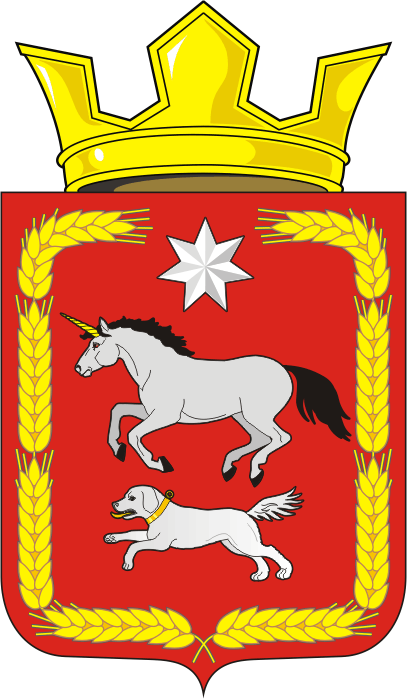 СОВЕТ ДЕПУТАТОВ муниципального образования КАИРОВСКИЙ СЕЛЬСОВЕТ саракташскОГО районА оренбургской областиТРЕТИЙ созывР Е Ш Е Н И ЕДвадцать четвёртого заседания Совета депутатовмуниципального образования Каировский сельсоветтретьего созыва28 сентября 2018 года                       с.Каировка                                        № 129В соответствии с решением Совета депутатов Каировского сельсовета от 28.09.2018 № 128 «Об утверждении Положения о территориальном общественном самоуправлении в муниципальном образовании  Каировский сельсовет Саракташского района Оренбургской области»,  на основании Федерального закона от 06.10.2003 N 131-ФЗ «Об общих принципах организации местного самоуправления в Российской Федерации», Устава муниципального образования Каировский сельсовет Саракташского района Оренбургской области Совет депутатов Каировского  сельсоветаР Е Ш И Л:1. Утвердить Порядок ведения реестра территориального общественного самоуправления в муниципальном образовании  Каировский сельсовет Саракташского района Оренбургской области согласно приложению.2. Настоящее решение вступает в силу после его обнародования и подлежит размещению на официальном сайте администрации муниципального образования Каировский сельсовета Саракташского района Оренбургской области  в сети интернет.3. Контроль за исполнением данного решения возложить на постоянную комиссию по социально-экономическому развитию                  (Пятков О.П.).Разослано: постоянной комиссии, прокурору района, депутатам – 9, места для обнародованияП О Р Я Д О Кведения реестра территориального общественного самоуправления в муниципальном образовании  Каировский сельсовет Саракташского района Оренбургской области1. Настоящий Порядок разработан в соответствии с Положением о территориальном общественном самоуправлении в муниципальном образовании Каировский сельсовет Саракташского района Оренбургской области, утвержденным решением Совета депутатов Каировского сельсовета от 28.09.2018 № 128 (далее - Положение) и определяет процедуру ведения реестра территориального общественного самоуправления (далее – ТОС) в муниципальном образовании Каировский сельсовет Саракташского района Оренбургской области (далее – Реестр) в администрации Каировского сельсовета.2. Реестр ведётся в целях учёта количественного и качественного состава ТОС, формирования информационной базы, необходимой для развития ТОС на территории муниципального образования Каировский сельсовет. 	3. Реестр ведется администрацией Каировского сельсовета на бумажном носителе в виде журнала путем внесения сведений, указанных в пункте 5 настоящего Порядка.Журнал нумеруется и прошивается. На оборотной стороне последнего листа журнала указывается количество пронумерованных и прошитых листов, проставляются подпись специалиста администрации сельсовета, ответственного за ведение Реестра, (далее - ответственный специалист) и печать Администрации сельсовета.На оборотной стороне последнего листа журнала дополнительно указываются последний порядковый номер записи в Реестре и дата окончания ведения журнала (дата внесения последней реестровой записи). Данные записи удостоверяются подписью ответственного специалиста. В новом журнале нумерация реестровых записей продолжается.Оконченные делопроизводством журналы хранятся в архиве администрации сельсовета.4. В случае несоответствия между сведениями, включёнными в записи реестра на электронном носителе, и сведениями, содержащимися в документах, на основании которых внесены такие записи, приоритет имеют сведения, содержащиеся в указанных документах.5. Реестровая запись содержит следующие сведения:- номер реестровой записи;- дата внесения записи;- наименование ТОС;- границы ТОС;- дата проведения учредительного собрания (конференции) граждан;- дата регистрации устава ТОС, изменений и дополнений в устав ТОС; - реквизиты соответствующих решений (постановлений) об установлении границ ТОСов;- фамилия, имя, отчество руководителей органов ТОС, контактные телефоны;- структура органов ТОС;- адрес (местонахождение) ТОС.5. В случае изменения содержащихся в реестре уставов ТОС сведений ранее внесённые сведения сохраняются.6. Сведения о ТОС вносятся в Реестр ответственным специалистом на основании документов, представленных для регистрации устава ТОС, постановления администрации муниципального образования о регистрации устава ТОС  в течение 10 рабочих дней со дня регистрации устава ТОС.7. При выявлении ошибочности сведений, внесенных в Реестр, ответственным специалистом:заносится в журнал новая реестровая запись, содержащая точные сведения;ошибочная реестровая запись зачеркивается таким образом, чтобы зачеркнутый текст сохранился, при этом в графе «Примечания» Реестра указывается номер реестровой записи, в которой указаны точные сведения. После слов «исправленному верить» указываются фамилия, инициалы ответственного специалиста, внесшего исправление, дата внесения исправлений и ставится подпись ответственного исполнителя.8. В случае ликвидации территориального общественного самоуправления, являющегося юридическим лицом, прекращение деятельности территориального общественного самоуправления, не являющегося юридическим лицом, на основании решения собрания (конференции) граждан о самороспуске, фактического прекращения деятельности ТОС в других случаях, предусмотренных действующим законодательством, в реестр уставов ТОС вносится запись о прекращении деятельности ТОС.9. Содержащиеся в Реестре сведения о регистрации ТОС предоставляются бесплатно по запросу на имя главы администрации  в виде выписки из Реестра или справки об отсутствии запрашиваемой информации, оформленной в виде ответа на письменный запрос.10. Срок предоставления запрашиваемых сведений не более 30 дней со дня регистрации запроса.11. Запрос регистрируется в журнале, который ведётся на бумажном носителе.В журнал вносятся следующие сведения:- дата поступления запроса;- об авторе запроса: для физического лица – фамилия, имя, отчество и почтовый адрес, для юридического лица, органа государственной власти и местного самоуправления – его наименование и почтовый адрес;- о запросе: сведения, за которыми обратился заявитель;- дата и номер ответа.Об утверждении Порядка ведения реестра территориального общественного самоуправления в муниципальном образовании  Каировский сельсовет Саракташского района Оренбургской области Глава сельсовета,председатель Совета депутатов сельсовета                                 О.М.КажаевПриложениек решению Совета депутатов Воздвиженского сельсовета                        от 28.09.2018 № 129